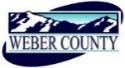 PUBLIC NOTICE is hereby given that the Board of Commissioners of Weber County, Utah will hold a regular commission meeting in the Commission Chambers at 2380 Washington Blvd., Ogden, Utah, on Tuesday, the 3rd day of August 2021, commencing at 10:00 a.m.This meeting is also available by Zoom: link- https://zoom.us/j/98286152984?pwd=TEZicTNvLzlTdWQ3Sk0yaDBvR3p2UT09Meeting ID: 982 8615 2984Passcode: 106808Phone- 1(312)626- 6799The agenda for the meeting consists of the following:Welcome- Commissioner HarveyB. 	Pledge of Allegiance- Stacy SkeenC.	Invocation- Commissioner JenkinsD.	Thought of the Day- Commissioner FroererE.	Agenda Related Public Comments- (Comments will be taken for items listed on the agenda- please limit comments to 3 minutes).F.	Consent Items-	1.	Request for approval of warrants #4172-4193 and #460654-460800 and #107-111 in the amount of $1,502,075.61.2. 	Request for approval of purchase orders in the amount of $78,500.25. 	3.	Request for approval of ACH payment to USBank in the amount of $149,059.26.	4.	Request for approval of new business licenses.5.	Request from the Weber County Community Development Department for approval to surplus an HP Photosmart 6520 color printer/scanner. 6.	Request for approval of contracts by and between Weber County and the following individuals for the 2021 Fair:		Utah Youth Rodeo Association		Youth Rodeo		Nicole Fuller					Fiesta 4-H Horse Show Announcer7.	Request for approval of contracts by and between Weber County and Chamber Orchestra Ogden for events being held at the Peery’s Egyptian Theater on the following dates:					September 25, 2021					January 29, 2022					March 26, 20228.	Request for approval of Retirement Agreement by and between Weber County and Adam Strader.G.	Action Items-1.	Request for approval of an Inter-local Cooperation Agreement by and between Weber County, Weber-Morgan Health Department and Weber Human Services for the operation of the Prosperity Center of Excellence.	Presenter: Melissa Freigang            2.	Request for approval of a Memorandum of Understanding by and between Weber County and Ogden City to make a joint application for an Edward Byrne Memoriam Justice Assistance Grant (JAG).  			Presenter: Lt. Cortney Ryan	H.	Public Hearing	1.	Request for a motion to adjourn public meeting and convene a public hearing.	2.	Public hearing to discuss amendments to the operating and capital budget of Weber County for the 2021 calendar year.			Presenter: Scott Parke	3.	Public Comments (please limit comments to 3 minutes).	4.	Request for a motion to adjourn public hearing and reconvene public meeting.	5. 	Action on public hearing-H2- Request for approval of a resolution amending the operating and capital   	  	       budget of Weber County for the 2021 calendar year.       Presenter: Scott ParkeI.	Commissioner Comments-   J.	Adjourn-CERTIFICATE OF POSTINGThe undersigned duly appointed Executive Coordinator in the County Commission Office does hereby certify that the above notice and agenda were posted as required by law this 30th day of July, 2021.																						______________________________________________											Shelly HalacyIn compliance with the Americans with Disabilities Act, persons needing auxiliary services for these meetings should call the Weber County Commission Office at 801-399-8405 at least 24 hours prior to the meeting. This meeting is streamed live. Information on items presented can be found by clicking highlighted words at the end of the item.*Videos of Commission Meetings will be available on the following- WeberCountyUtah.gov, the Weber County Facebook, Weber County YouTube Channel and webercountylive.com.